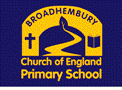 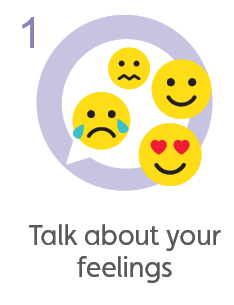 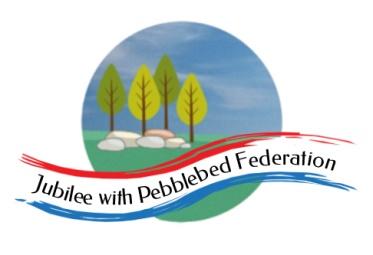 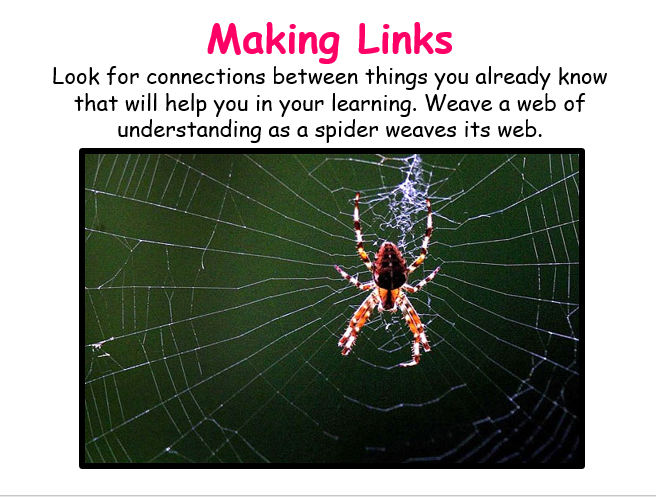 Class 2 Timetable 22.2.21 Learning animal of the week            Mental Health 10 a day of the week9.10amLIVE9:40-10.45Maths lesson then TT RockstarsBreak!11-12.15 Literacy then Spelling ShedLunch12:15-1:151:15-1:4530 minsGuided Reading1.45-2.10SPAG2.10-3.10Afternoon lesson3.10pmLIVEMonDaily Dashboard and Collective WorshipPiano Room ChildrenElicitation/To recognise 2d and 3d shape.https://whiterosemaths.com/homelearning/year-2/spring-week-7-geometry-properties-of-shapes/ Yellow sheets in books then2B pg 104Year 3Elicitation/To understand bar charts.https://whiterosemaths.com/homelearning/year-3/spring-week-5-statistics/ Yellow sheets in books then 3B pg 96Year 4To calculate fractions of a quantity.https://classroom.thenational.academy/lessons/calculating-unit-fractions-of-quanties-6wvkgd4B pg 152Year ⅚To subtract fractions by breaking the whole.https://whiterosemaths.com/homelearning/year-6/week-11-number-fractions/ 5B pg 124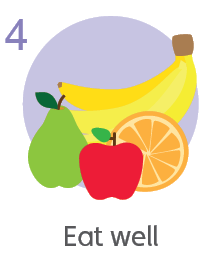 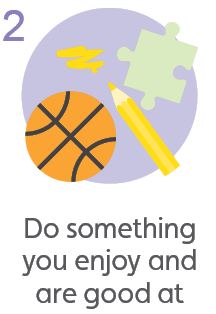 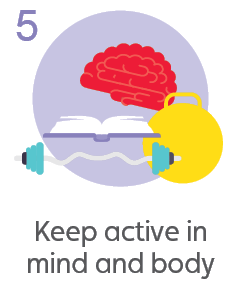 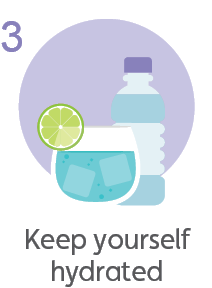 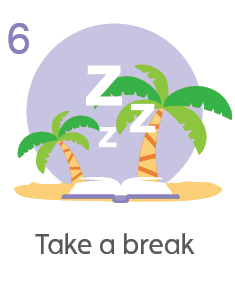 L.O. To use coordinating and subordinating conjunctions in sentences.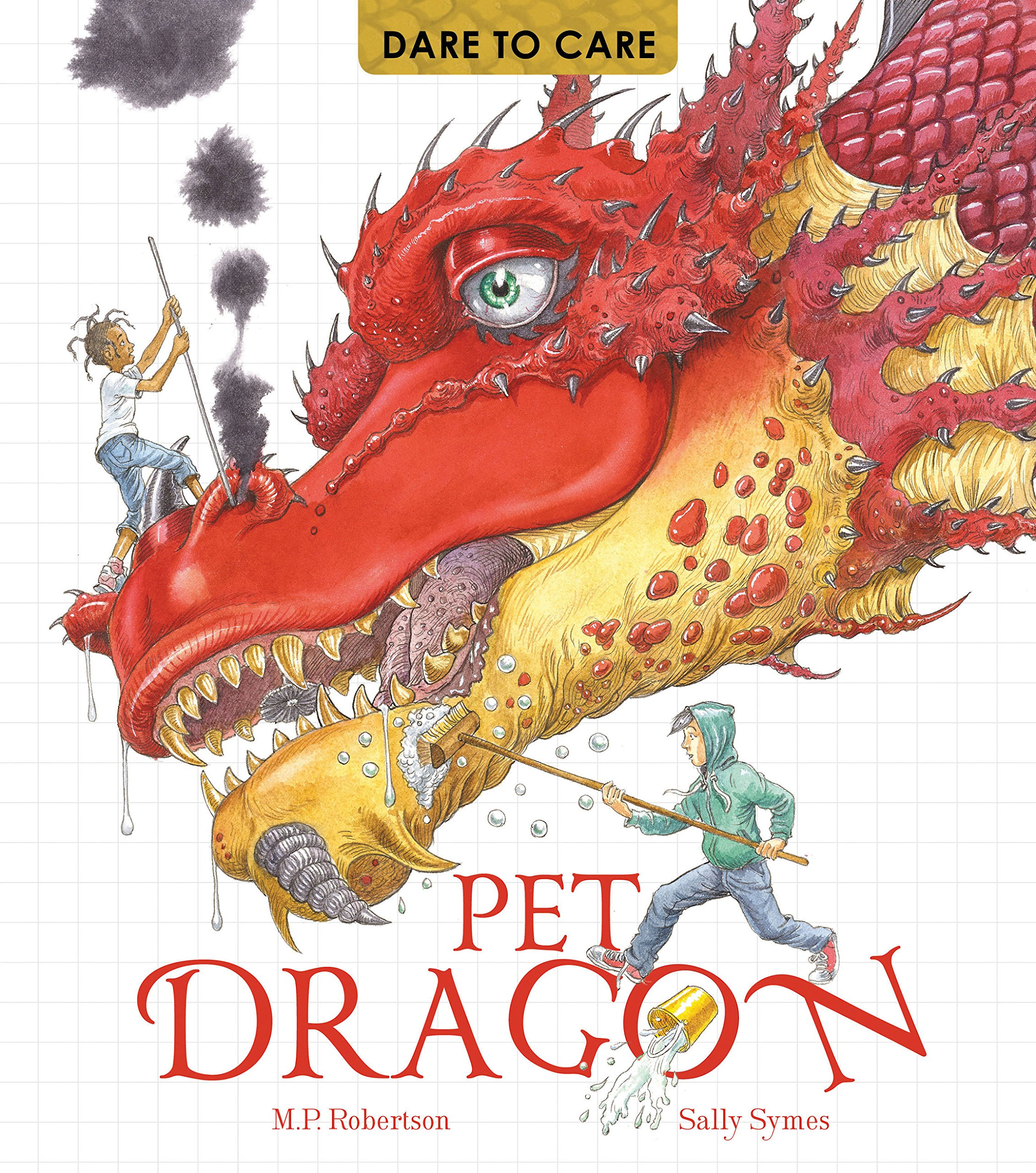 Today we will look at how sentences are joined by conjunctions in a variety of ways in the book. We will then write some of our own sentences to practise.Bug Club reading with QuizBug Club GrammarREL.O. To discuss life as a journey.Our lives are one big journey. What changes or achievements have you been through so far?Think of a growing tree…Record your achievements on the branches and things you would like to achieve in the future on the leaves.Think about some of the milestones that happen in the life of someone from particular religions.End of day storyTuesDaily Dashboard and Collective WorshipPiano Room ChildrenTo draw 2d and 3d shapes.https://whiterosemaths.com/homelearning/year-2/spring-week-7-geometry-properties-of-shapes/ 2B pg 108Year 3To draw bar charts.https://whiterosemaths.com/homelearning/year-3/spring-week-5-statistics/3B pg 100Year 4To calculate fractions of a quantity.https://classroom.thenational.academy/lessons/calculating-non-unit-fractions-of-quantities-cmtp4e 4B pg 156Year ⅚To subtract 2 mixed numbers.https://whiterosemaths.com/homelearning/year-6/week-11-number-fractions/ 5B pg 128L.O. To research and make notes on a creature from Viking mythology.For your final piece of writing, you will be writing about looking after a mythological creature. In order to do this, you will need to choose a creature and find out as much as you can about it.Bug Club reading with QuizBug Club GrammarTopic - HistoryL.O. To understand who the Vikings were and why they invaded England.In around AD 789, low ships appeared on the horizon off the coast of Wessex. The Vikings had arrived to begin many more years of violent invasion in Britain.Watch videos on google classroom.https://www.bbc.co.uk/bitesize/topics/ztyr9j6/articles/zjcxwty End of day storyWedDaily Dashboard and Collective WorshipPiano Room ChildrenTo count sides on 2d shapes.https://whiterosemaths.com/homelearning/year-2/spring-week-7-geometry-properties-of-shapes/ 2B pg 112Year 3To interpret tables.https://whiterosemaths.com/homelearning/year-3/spring-week-5-statistics/ 3B pg 108Year 4ConsolidationYear ⅚To multiply unit fractions.https://whiterosemaths.com/homelearning/year-6/week-11-number-fractions/ 5B pg 144L.O. To write an introduction to a text about daring to care for a pet yeti.Today, we will use the introduction from the text as a model, to write our own introduction on a text about a yeti (our class mythological creature).Bug Club reading with 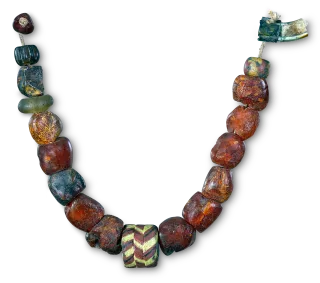 QuizBug Club GrammarTopic - GeographyL.O. To understand where the Vikings came from. Today we will look at maps of Europe to see where the Vikings came from. The Vikings came from Norway, Sweden, Denmark and raided as far as Russia. They even discovered Iceland. The Vikings captured the northern English city of York in AD 866, with the city becoming known as Viking ‘Jorvik’. The Jorvik Viking Centre, a museum dedicated to the Viking history of the city, can be found in York today.End of day storyThurDaily Dashboard and Collective WorshipPiano Room ChildrenTo count vertices on 2d shapes.https://whiterosemaths.com/homelearning/year-2/spring-week-7-geometry-properties-of-shapes/ 2B pg 116Year 3End of unit assessment.https://whiterosemaths.com/homelearning/year-3/spring-week-5-statistics/ Blue sheets in booksYear 4End of unit assessment.https://classroom.thenational.academy/lessons/reasoning-with-fractions-c4vkje Blue sheets in booksYear ⅚To multiply non-unit fractions.https://whiterosemaths.com/homelearning/year-6/week-11-number-fractions/ 5B pg 148L.O. To write paragraphs using fronted adverbials and varied sentences about a yeti.Today we will look at examples of fronted adverbials and use of paragraphs in the text and recreate this in writing about a yeti.At school, PE at the moment is socially distanced fitness activities.Premier sports have made some videos for you to follow at home for PE.https://www.youtube.com/channel/UCLNV8D56t6RV0wbsPnbnYeA Please do any of the fitness videos on their channel.You could also go out in the garden and get some fresh air or go for a walk with a grownup.There are also some great videos to do on https://www.bbc.co.uk/teach/supermoversAt school, PE at the moment is socially distanced fitness activities.Premier sports have made some videos for you to follow at home for PE.https://www.youtube.com/channel/UCLNV8D56t6RV0wbsPnbnYeA Please do any of the fitness videos on their channel.You could also go out in the garden and get some fresh air or go for a walk with a grownup.There are also some great videos to do on https://www.bbc.co.uk/teach/supermoversAt school, PE at the moment is socially distanced fitness activities.Premier sports have made some videos for you to follow at home for PE.https://www.youtube.com/channel/UCLNV8D56t6RV0wbsPnbnYeA Please do any of the fitness videos on their channel.You could also go out in the garden and get some fresh air or go for a walk with a grownup.There are also some great videos to do on https://www.bbc.co.uk/teach/supermoversRead your own book today :)FriDaily Dashboard and Collective WorshipScienceL.O. To classify ALL types of animal.Classifying animalsLast half term we classified animals into six main groups, based on certain characteristics.RECAP - Zoo classification sheet.There are 5 further groups to learn - Arachnids, Annelids, Molluscs, Crustaceans and Echinoderms. https://www.bbc.co.uk/bitesize/topics/zn22pv4/articles/z3nbcwx Classifying animalshttps://www.bbc.co.uk/bitesize/topics/z2ddmp3/articles/zccm3k7French - 30 minsTo understand infinitive verbs.https://www.bbc.co.uk/bitesize/topics/z6d98xs/articles/zy9dg7h  Bug Club Grammar 15 minsTTRockstars 15 minsBug Club reading with QuizBug Club GrammarPSHE - 30 minsL.O. To understand and know how to manage feelings of jealousyhttps://www.bbc.co.uk/teach/class-clips-video/pshe-ks2-dealing-with-jealousy-in-relationship/zrrdt39 Mental Health  30 minsTake this time to go onto the mental health section of google classroom.Think about doing something towards your 10 a day.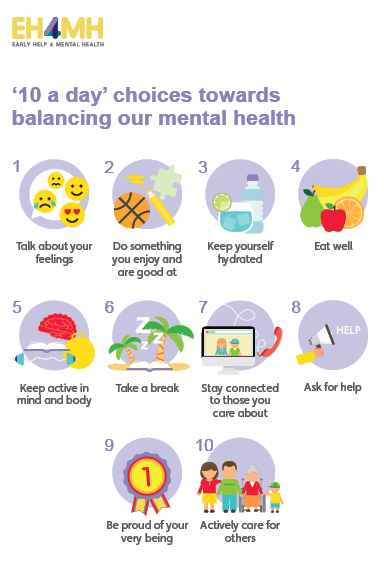 LIVESHARING ASSEMBLY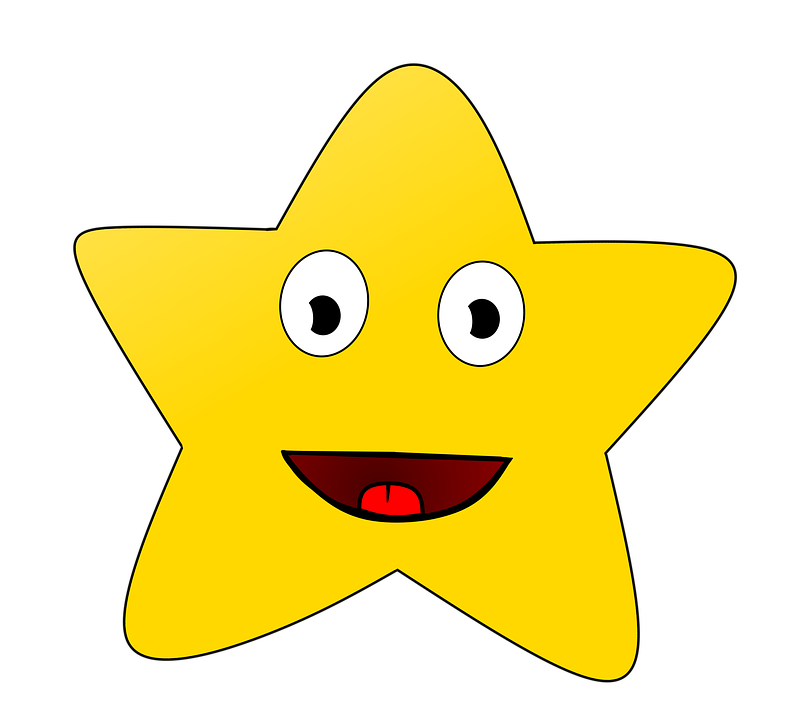 